Z Á P I S N I CAZO ZASADNUTIA  výkonného výboruObčianskeho združenia Bratislavský Stolnotenisový Zväz (BSTZ)   
So sídlom Černockého 6, 831 53 Bratislava - Rača  IČO 42138264, reg. č. min. vnútra VVS/1/900/90-33202 reg. zo dňa 9.1.2009  Dátum:  11.5.2020  Miesto: Strojstalex , Černockého 7729/6, 831 53 BratislavaPrítomní podľa prezenčnej listiny v prílohe.  Program:1.	Otvorenie2.	Diskusia  k ukončeniu súťažného ročníka 2019/2020  3.	Priprava  Konferencie  klubov – navrhovaný termín  24.6. 2020 4.	Sutaze  mladeze 5.	Príprava súťažného ročníka 2020/2021   a  Rozpis  sutaze  2021/2022 Rozpis súťaží, vyžrebovanie  6.	ZáverK bodu 1 Zasadnutie VV otvoril zas predseda, ekonom  Martin Rehák. Konštatoval, že prítomných je 5   členov VV a dvaja  členovia RK, čím je  VV  uznášaniaschopný.K bodu 2VV  prediskutoval alternatívy   ukončenia    súťažnáho ročníka  2019/2020   prerušeného  9. marca  2020 z dôvodu rozhodnutia ústredného krízového štábu SR  a prevencie  šírenia pandémie  COVID19. VV  BSTZ,  na základe  základe  stanoviska  č.3 VV SSTZ k aktuálnej situácii súvisiacej s opatreniami ohľadom koronavírusu COVID-19 zo dňa  25.4.2020č. 3 v bodoch 4. a 7., rozhodol  ukončení  všetkých súťaží riadených BSTZ, ktoré sa nebudú dohrávať!Vo  všetkých súťažiach  sú platné tabuľky po poslednom odohratom  18. kole. Postupy a zostupy  sa  uskutočnia  podľa   predpisu  súťažného  ročníka  2019/2020.V pripade  vypadnutia  družstiev   patriacich  do   BSTZ   z 1. ligy   sa   2. liga    v nasledujécom  ročníku   2020/2021   rozšíri  o tieto   duržstvá.  Po ukončení  nasledujíceho  ročníka  2020/2021 sa   počet  družstiev   vo všetkých  ligách   upraví   na  12a  teda  v nasledovnom  ročníku  2020/2021  bude možná  situácia, že z jednotlivých  líg budú  vypadávat  až 4 družstvá.
Kvalifikacia do 1.ligy sa vyhlási a uskutoční až po  dohode  s KSTZ TT a  vyhlaseni  STZ po to  maji.  K bodu 3VV   sa jednohlasne  uyniesol na   konaní  volebnej  konferencie. Ak  to bude z  epidemiologickeho    hľadiska  možné,   bude sa   konferncia konať   v juni 2020. 
Predbežný termín navrhovaný termín je   24.6. 2020  o 1800  na SSTZ   na Černockého 7729/6 , Bratislava.Volebná  konferencia sa  uskutoční s účasťou členov  VV a zástupcou klubov ,  maximálne  jedneho  zastupcu klubu s  prislusnym  poctom  hlasov vzhľadom na  počet  družstiev  v  súťažiach. K bodu 4VV  rozhodol   o zrušení  majstrovských  súťazí družstiev   mládeže a tiež  majstrovstiev  kraja.Majstrovstva  Regionu  BA- TT    sa  dohrajú  po dohode  s KSTZ TT   v termíne  do konca augusta  2020, pokiaľ budú  uvoľnené  epidemické opatrenia.  Ak  nebudú  uvoľnené  tak  sa  MR BA TT  vyhodnotia   podľa  súčasného  rebríčka.  Predseda  komisie   mladeže   zistí    záujem   klubov  v kategóriách dorastenky ,  dorastenci o postup   do baraze  o  extraligu.K bodu 5VV poveril  pána  Cibulu ako   predsedu  ŠTK   prípravou  Rozpisu  sutažného ročníka  2021/22  s úpravami  zohĺadnujúcimi  úpravu   počtu   družstiev   na  12   ako   je  uvedené  v bode  2.Hlasovanie: Za: 	 	5 Proti: 	 	0Zdržal sa: 	0Nehlasoval : 	0K bodu 6Zastupujuci  predseda BSTZ zasadnutie VV ukončil.  Zapísal:  Martin  RehákV Bratislave,  11.5.2020 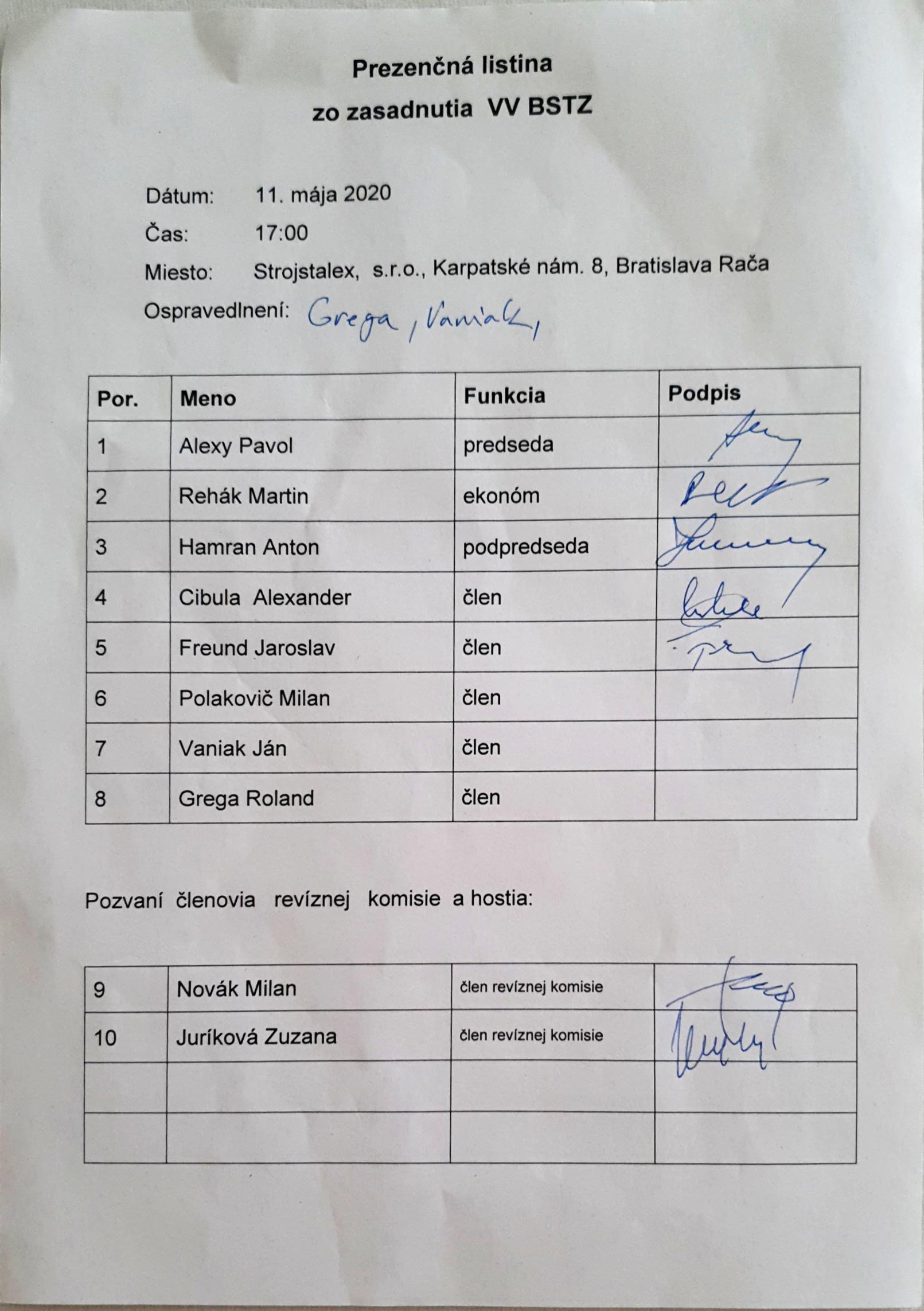 